                                                                  Проект.Срок антикоррупционной экспертизы – 3 дняИВАНОВСКАЯ ОБЛАСТЬАДМИНИСТРАЦИЯ ЮЖСКОГО МУНИЦИПАЛЬНОГО РАЙОНАПОСТАНОВЛЕНИЕот _________________ года № _____________г. ЮжаО внесении изменения в Порядок составления и утверждения отчета о результатах деятельности муниципального учреждения и об использовании закрепленного за ним муниципального имущества, утвержденного постановлением Администрации Южского муниципального района № 711 от 02.11.2011 г.        В соответствии с Приказом Министерства финансов Российской Федерации от 30.09.2010 N 114н «Об общих требованиях к порядку составления и утверждения отчета о результатах деятельности государственного (муниципального) учреждения и об использовании закрепленного за ним государственного (муниципального) имущества» Администрация Южского муниципального района п о с т а н о в л я е т:    1.Внести в Порядок составления и утверждения отчета о результатах деятельности муниципального учреждения и об использовании закрепленного за ним муниципального имущества, утвержденного постановлением  Администрации Южского муниципального района № 711 от 02.11.2011 г. (далее Порядок) следующее изменение:  1.1. Пункт 10 Порядка исключить.      2. Настоящее постановление вступает в силу после дня его официального опубликования.    3. Опубликовать настоящее постановление в официальном издании "Правовой Вестник Южского муниципального района" и разместить на официальном сайте Южского муниципального района www.yuzha.ru.Глава Южского муниципального района                              В.И. Оврашко 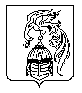 